ПРАВИТЕЛЬСТВО ПСКОВСКОЙ ОБЛАСТИРАСПОРЯЖЕНИЕот 5 сентября 2022 г. N 267-рО РАСПРЕДЕЛЕНИИ В 2022 ГОДУ СУБСИДИЙ МЕЖДУ МУНИЦИПАЛЬНЫМИОБРАЗОВАНИЯМИ ПСКОВСКОЙ ОБЛАСТИ НА РАЗВИТИЕ ИНСТИТУТОВТЕРРИТОРИАЛЬНОГО ОБЩЕСТВЕННОГО САМОУПРАВЛЕНИЯ И ПОДДЕРЖКУПРОЕКТОВ МЕСТНЫХ ИНИЦИАТИВНа основании постановления Администрации Псковской области от 30 декабря 2020 г. N 477 "Об утверждении Государственной программы Псковской области "Поддержка развития местного самоуправления в Псковской области", протокола заседания конкурсной комиссии по проведению конкурса проектов, реализуемых территориальными общественными самоуправлениями в муниципальных образованиях Псковской области, от 15 августа 2022 г. N 3:1. Утвердить прилагаемое распределение в 2022 году субсидий между муниципальными образованиями Псковской области на развитие институтов территориального общественного самоуправления и поддержку проектов местных инициатив.2. Контроль за исполнением настоящего распоряжения возложить на заместителя Губернатора Псковской области Серавина А.И.Губернатор Псковской областиМ.ВЕДЕРНИКОВУтвержденораспоряжениемПравительства Псковской областиот 5 сентября 2022 г. N 267-рРАСПРЕДЕЛЕНИЕВ 2022 ГОДУ СУБСИДИЙ МЕЖДУ МУНИЦИПАЛЬНЫМИ ОБРАЗОВАНИЯМИПСКОВСКОЙ ОБЛАСТИ НА РАЗВИТИЕ ИНСТИТУТОВ ТЕРРИТОРИАЛЬНОГООБЩЕСТВЕННОГО САМОУПРАВЛЕНИЯ И ПОДДЕРЖКУ ПРОЕКТОВ МЕСТНЫХИНИЦИАТИВ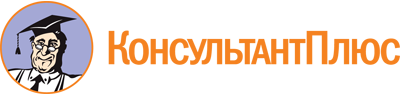 Распоряжение Правительства Псковской области от 05.09.2022 N 267-р
"О распределении в 2022 году субсидий между муниципальными образованиями Псковской области на развитие институтов территориального общественного самоуправления и поддержку проектов местных инициатив"Документ предоставлен КонсультантПлюс

www.consultant.ru

Дата сохранения: 10.12.2022
 N п/пНаименование муниципального образования Псковской областиНаименование проекта территориального общественного самоуправленияОбъем субсидий, тыс. руб.1Муниципальное образование "Алольская волость" (Пустошкинский район)"НУЖНАЯ ДОРОГА"1801Муниципальное образование "Алольская волость" (Пустошкинский район)"Что нам стоит мост построить"141,52Муниципальное образование "Болгатовская волость" (Опочецкий район)"А у нас водопровод!" - восстановление части водопровода в деревне Духново2003Муниципальное образование "Варыгинская волость" (Опочецкий район)"Радость детям - счастье всем!"2004Муниципальное образование "Велейская волость" (Пушкиногорский район)"Чистое будущее - в чистом настоящем!"2005Муниципальное образование "Воронцовская волость" (Островский район)"Чистота - залог здоровья"2006Муниципальное образование "Выборская волость" (Новоржевский район)"Спортивный Выбор!"1707Муниципальное образование "Выскодская волость" (Дновский район)"Шаг в бессмертие"2007Муниципальное образование "Выскодская волость" (Дновский район)"Долгожданный свет"2008Муниципальное образование "Город Великие Луки""Спорт для всех"2008Муниципальное образование "Город Великие Луки""Спорт, доступный всем!"2008Муниципальное образование "Город Великие Луки""Веселая карусель"2008Муниципальное образование "Город Великие Луки""Юность - точка притяжения"2008Муниципальное образование "Город Великие Луки""Территория комфорта, безопасности и спорта"2008Муниципальное образование "Город Великие Луки""Память, одетая в камень"2009Муниципальное образование "Дедовичи" (Дедовичский район)"Делаем двор уютным и безопасным"168,20410Муниципальное образование "Дно" (Дновский район)"Да будет свет!"20010Муниципальное образование "Дно" (Дновский район)"Детская площадка моей мечты"20010Муниципальное образование "Дно" (Дновский район)"Снос аварийного здания клуба"20011Муниципальное образование "Дновский район""Уличная сцена"20011Муниципальное образование "Дновский район""Комфортные условия"20011Муниципальное образование "Дновский район""Тепло - в школу!"20012Муниципальное образование "Карамышевская волость" (Псковский район)"Благоустройство деревенского кладбища в деревне Ручьи 1"20013Муниципальное образование "Каськовская волость" (Куньинский район)"Все лучшее детям"17514Муниципальное образование "Красногородск" (Красногородский район)"Создание зоны активного отдыха для людей всех возрастов "Отдыхаем всей семьей!"20014Муниципальное образование "Красногородск" (Красногородский район)"Первый этап"20015Муниципальное образование "Красногородская волость" (Красногородский район)"Безопасный досуг"20016Муниципальное образование "Линовская волость" (Пыталовский район)"Расчистка водоотводных канав и прокладка труб по улицам Вокзальная и Народная дер. Носово"20017Муниципальное образование "Марьинская волость" (Струго-Красненский район)"Игровой комплекс на детской площадке в дер. Марьино"20017Муниципальное образование "Марьинская волость" (Струго-Красненский район)"Воркаут в дер. Ровное"20018Муниципальное образование "Михайловская волость" (Локнянский район)"Чистые пруды"20019Муниципальное образование "Новоржев" (Новоржевский район)"Сказочная страна"20020Муниципальное образование "Новоржевская волость" (Новоржевский район)"Чистая деревня" д. Макарово17521Муниципальное образование "Новосельская волость" (Струго-Красненский район)"Освещение сквера с. Новоселье"20021Муниципальное образование "Новосельская волость" (Струго-Красненский район)Теневой навес для 6 уличных тренажеров20022Муниципальное образование "Новоуситовская волость" (Палкинский район)"Здоровое население села"179,1822Муниципальное образование "Новоуситовская волость" (Палкинский район)"Место под солнцем"20023Муниципальное образование "Островская волость" (Островский район)"Дворик детства"20024Муниципальное образование "Палкино" (Палкинский район)"Модернизация уличного освещения"20024Муниципальное образование "Палкино" (Палкинский район)Оборудование детской спортивно-игровой площадки "Наш дворик"20025Муниципальное образование "Переслегинская волость" (Великолукский район)"Физкультурно-оздоровительный парк "Подкова"20025Муниципальное образование "Переслегинская волость" (Великолукский район)"Благоустройство общественной территории - берега озера Фотьевское в деревне Фотьево Великолукского района"20026Муниципальное образование "Плюсса" (Плюсский район)"Благоустройство нашего двора"20027Муниципальное образование "Пограничная волость" (Красногородский район)"РЕМЕСЛЕННАЯ ГОСТИНАЯ: КЛАДОВАЯ РЕМЕСЕЛ"20028Муниципальное образование "Пожеревицкая волость" (Дедовичский район)"Среда комфорта"20029Муниципальное образование "Полистовское" (Бежаницкий район)"Спортивная зона"20030Муниципальное образование "Полновская волость" (Гдовский район)"Сохраним память о подвиге партизана Лени Богданова для будущего поколения"20031Муниципальное образование "Пореченская волость" (Великолукский район)"Ремонт ул. Ореховая дер. Купуй Великолукского района"20032Муниципальное образование "Пригородная волость" (Новосокольнический район)"Спорт, доступный всем!"20032Муниципальное образование "Пригородная волость" (Новосокольнический район)"Спортивный уголок"146,35233Муниципальное образование "Псковский район""Дорога перемен"20033Муниципальное образование "Псковский район""Благоустройство острова им. Залита"185,734Муниципальное образование "Пустошка" (Пустошкинский район)"Нам здесь жить!"20035Муниципальное образование "Пыталово" (Пыталовский район)"Дорога к дому" 1 этап16336Муниципальное образование "Самолуковская волость" (Локнянский район)"Здоровые граждане - основа процветания России"20037Муниципальное образование "Себежское" (Себежский район)"Дружба со спортом"20037Муниципальное образование "Себежское" (Себежский район)"Вторая жизнь сельского клуба"20038Муниципальное образование "Спицинская волость" (Гдовский район)"Островок счастья дер. Подлипье"20039Муниципальное образование "Струги Красные" (Струго-Красненский район)"Дети в приоритете"20040Муниципальное образование "Торошинская волость" (Псковский район)"Обустройство детской площадки в деревне Торошино"190,8041Муниципальное образование "Тямшанская волость" (Псковский район)"Чистота в деревне - дело каждого"20042Муниципальное образование "Усвяты" (Усвятский район)"Благоустройство общественной территории"20043Муниципальное образование "Церковищенская волость" (Усвятский район)"Сохраним наследие прошлого"20043Муниципальное образование "Церковищенская волость" (Усвятский район)"Парк имени Ольги Сергеевой"20044Муниципальное образование "Чихачевское" (Бежаницкий район)"Памяти быть достойными"15045Муниципальное образование "Шелковская волость" (Великолукский район)"Благоустройство Памятника памяти землякам, ушедшим на фронт в годы Великой Отечественной войны 1941 - 1945 г.г."20046Муниципальное образование "Юшкинская волость" (Гдовский район)"Детский островок Зигоска"187,7